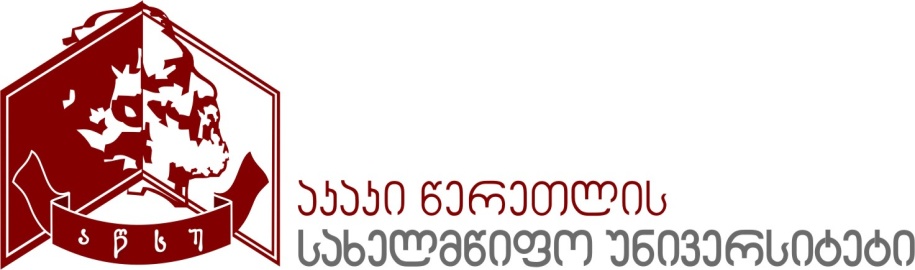 აკაკი წერეთლის სახელმწიფო უნივერსიტეტისაბაკალავრო პროგრამაავტომობილები და საავტომობილო მეურნეობაქუთაისი  2017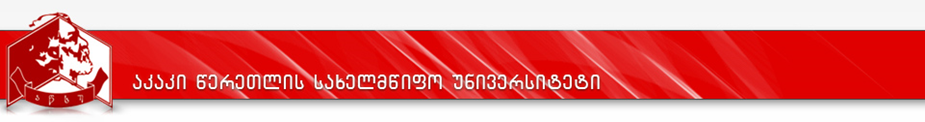 კურიკულუმიდანართი №1კომპეტენციების გამომუშავების სქემადანართი 1სასწავლო გეგმა2017-2021  წ.წპროგრამის დასახელება: ავტომობილები და საავტომობილო მეურნეობამისანიჭებელი კვალიფიკაცია: ინჟინერიის  ბაკალავრი ტრანსპორტში                             საინჟინრო-ტექნიკური ფაკულტეტი                             საინჟინრო-ტექნიკური ფაკულტეტი                             საინჟინრო-ტექნიკური ფაკულტეტი„დამტკიცებულია“რექტორი, სრული პროფ. გიორგი ღავთაძეაკადემიური საბჭოს სხდომის ოქმი №1 15 სექტემბერი     2017 წელი„დამტკიცებულია“დეკანი,         პროფ. ფრიდონ გოგიაშვილიფაკულტეტის  საბჭოს სხდომის ოქმი № 17 სექტემბერი  2017 წელი„დამტკიცებულია“დეკანი,         პროფ. ფრიდონ გოგიაშვილიფაკულტეტის  საბჭოს სხდომის ოქმი № 17 სექტემბერი  2017 წელიპროგრამის დასახელებაპროგრამის დასახელებაავტომობილები და საავტომობილო მეურნეობა;ავტომობილები და საავტომობილო მეურნეობა;მისანიჭებელიაკადემიურიხარისხი/კვალიფიკაციამისანიჭებელიაკადემიურიხარისხი/კვალიფიკაციაინჟინერიის  ბაკალავრი ტრანსპორტში Bachelor of engineeringin Transportationინჟინერიის  ბაკალავრი ტრანსპორტში Bachelor of engineeringin Transportationფაკულტეტის დასახელებაფაკულტეტის დასახელებასაინჟინრო ტექნიკურისაინჟინრო ტექნიკურიპროგრამის ხელმძღვანელი/ხელმძღვანელები/კოორდინატორიპროგრამის ხელმძღვანელი/ხელმძღვანელები/კოორდინატორიასოცირებული პროფესორი გოჩა ლეკვეიშვილიტელეფონი: (0431) 264440, (895) 114463E-mail: g.lekveishvili@gmail.comასოცირებული პროფესორი გოჩა ლეკვეიშვილიტელეფონი: (0431) 264440, (895) 114463E-mail: g.lekveishvili@gmail.comპროგრამისხანგრძლივობა/მოცულობა (სემესტრი, კრედიტებისრაოდენობა)პროგრამისხანგრძლივობა/მოცულობა (სემესტრი, კრედიტებისრაოდენობა)240 კრედიტი (1 კრედიტი – 25 ასტრონომიული საათი) სულ 6000 საათი;ზოგადსაუნივერსიტეტო სავალდებულო კურსები - 15 კრედიტი;ზოგადსაფაკულტეტო სავალდებულო კურსები - 65 კრედიტი;ზოგადსაფაკულტეტო არჩევითი კურსები - 15 კრედიტი;პროგრამის სავალდებულო კურსები -92,5კრედიტი;პროგრამის არჩევითი მოდულების კურსები -52,5 კრედიტი240 კრედიტი (1 კრედიტი – 25 ასტრონომიული საათი) სულ 6000 საათი;ზოგადსაუნივერსიტეტო სავალდებულო კურსები - 15 კრედიტი;ზოგადსაფაკულტეტო სავალდებულო კურსები - 65 კრედიტი;ზოგადსაფაკულტეტო არჩევითი კურსები - 15 კრედიტი;პროგრამის სავალდებულო კურსები -92,5კრედიტი;პროგრამის არჩევითი მოდულების კურსები -52,5 კრედიტისწავლებისენასწავლებისენასწავლებისენაქართულიპროგრამისშემუშავებისა და განახლებისთარიღები;პროგრამისშემუშავებისა და განახლებისთარიღები;პროგრამისშემუშავებისა და განახლებისთარიღები;29.08.2011პროგრამაზედაშვებისწინაპირობები (მოთხოვნები)პროგრამაზედაშვებისწინაპირობები (მოთხოვნები)პროგრამაზედაშვებისწინაპირობები (მოთხოვნები)პროგრამაზედაშვებისწინაპირობები (მოთხოვნები)სრული საშუალო ან მისი ექვივალენტური განათლების დამადასტურებელი დოკუმენტი. საქართველოს მოქალაქეებისათვის ერთიანი ეროვნული გამოცდების (სამი სავალდებულო – ქართული ენა, უცხო ენა და ზოგადი უნარები და ერთ ერთი შემდეგი არჩევითი საგნებიდან: მათემატიკა, ფიზიკა, გეოგრაფია, ისტორია) ჩაბარების დოკუმენტი, რომელიც ანიჭებს მას სტუდენტის სტატუსს, ან ექვივალენტური დოკუმენტი უცხო ქვეყნის მოქალაქეებისათვის სახელმწიფოებს შორის შესაბამისი ხელშეკრულებების არსებობის შემთხვევაში.სრული საშუალო ან მისი ექვივალენტური განათლების დამადასტურებელი დოკუმენტი. საქართველოს მოქალაქეებისათვის ერთიანი ეროვნული გამოცდების (სამი სავალდებულო – ქართული ენა, უცხო ენა და ზოგადი უნარები და ერთ ერთი შემდეგი არჩევითი საგნებიდან: მათემატიკა, ფიზიკა, გეოგრაფია, ისტორია) ჩაბარების დოკუმენტი, რომელიც ანიჭებს მას სტუდენტის სტატუსს, ან ექვივალენტური დოკუმენტი უცხო ქვეყნის მოქალაქეებისათვის სახელმწიფოებს შორის შესაბამისი ხელშეკრულებების არსებობის შემთხვევაში.სრული საშუალო ან მისი ექვივალენტური განათლების დამადასტურებელი დოკუმენტი. საქართველოს მოქალაქეებისათვის ერთიანი ეროვნული გამოცდების (სამი სავალდებულო – ქართული ენა, უცხო ენა და ზოგადი უნარები და ერთ ერთი შემდეგი არჩევითი საგნებიდან: მათემატიკა, ფიზიკა, გეოგრაფია, ისტორია) ჩაბარების დოკუმენტი, რომელიც ანიჭებს მას სტუდენტის სტატუსს, ან ექვივალენტური დოკუმენტი უცხო ქვეყნის მოქალაქეებისათვის სახელმწიფოებს შორის შესაბამისი ხელშეკრულებების არსებობის შემთხვევაში.სრული საშუალო ან მისი ექვივალენტური განათლების დამადასტურებელი დოკუმენტი. საქართველოს მოქალაქეებისათვის ერთიანი ეროვნული გამოცდების (სამი სავალდებულო – ქართული ენა, უცხო ენა და ზოგადი უნარები და ერთ ერთი შემდეგი არჩევითი საგნებიდან: მათემატიკა, ფიზიკა, გეოგრაფია, ისტორია) ჩაბარების დოკუმენტი, რომელიც ანიჭებს მას სტუდენტის სტატუსს, ან ექვივალენტური დოკუმენტი უცხო ქვეყნის მოქალაქეებისათვის სახელმწიფოებს შორის შესაბამისი ხელშეკრულებების არსებობის შემთხვევაში.პროგრამისმიზანიპროგრამისმიზანიპროგრამისმიზანიპროგრამისმიზანიპროგრამის მიზანია მოამზადოს საავტომობილო ტრანსპორტის სფეროს მაღალკვალიფიცირებული სპეციალისტი, რომელსაც შეეძლება ავტოსატრანსპორტო საწარმოთა და სერვისული ცენტრების მდგრადი ფუნქციონირება და განვითარება; ავტოსატრანსპორტო საშუალებათა საექსპლოატაციო საიმედოობის გაზრდით   გადაზიდვების ეფექტურობის ამაღლების უზრუნველყოფა და შედეგად მომხმარებლის, გადამზიდავი კომპანიების და ავტომობილების ტექნიკური ექსპლოატაციის სფეროში დასაქმებული სუბიექტების საერთო ინტერესების განხორციელება; პროგრამის მიზანია მოამზადოს საავტომობილო ტრანსპორტის სფეროს მაღალკვალიფიცირებული სპეციალისტი, რომელსაც შეეძლება ავტოსატრანსპორტო საწარმოთა და სერვისული ცენტრების მდგრადი ფუნქციონირება და განვითარება; ავტოსატრანსპორტო საშუალებათა საექსპლოატაციო საიმედოობის გაზრდით   გადაზიდვების ეფექტურობის ამაღლების უზრუნველყოფა და შედეგად მომხმარებლის, გადამზიდავი კომპანიების და ავტომობილების ტექნიკური ექსპლოატაციის სფეროში დასაქმებული სუბიექტების საერთო ინტერესების განხორციელება; პროგრამის მიზანია მოამზადოს საავტომობილო ტრანსპორტის სფეროს მაღალკვალიფიცირებული სპეციალისტი, რომელსაც შეეძლება ავტოსატრანსპორტო საწარმოთა და სერვისული ცენტრების მდგრადი ფუნქციონირება და განვითარება; ავტოსატრანსპორტო საშუალებათა საექსპლოატაციო საიმედოობის გაზრდით   გადაზიდვების ეფექტურობის ამაღლების უზრუნველყოფა და შედეგად მომხმარებლის, გადამზიდავი კომპანიების და ავტომობილების ტექნიკური ექსპლოატაციის სფეროში დასაქმებული სუბიექტების საერთო ინტერესების განხორციელება; პროგრამის მიზანია მოამზადოს საავტომობილო ტრანსპორტის სფეროს მაღალკვალიფიცირებული სპეციალისტი, რომელსაც შეეძლება ავტოსატრანსპორტო საწარმოთა და სერვისული ცენტრების მდგრადი ფუნქციონირება და განვითარება; ავტოსატრანსპორტო საშუალებათა საექსპლოატაციო საიმედოობის გაზრდით   გადაზიდვების ეფექტურობის ამაღლების უზრუნველყოფა და შედეგად მომხმარებლის, გადამზიდავი კომპანიების და ავტომობილების ტექნიკური ექსპლოატაციის სფეროში დასაქმებული სუბიექტების საერთო ინტერესების განხორციელება; სწავლისშედეგები  ( ზოგადიდადარგობრივიკომპეტენციები)ტრანსპორტის დარგში ინჟინერიის ბაკალავრის აკადემიური ხარისხის მფლობელს შესწევს უნარი:მოახდინოს თავისი შრომის და კოლექტივის მუშაობის ორგანიზაცია, მოახდინოს  ინფორმაციის შეკრება, დამუშავება,შენახვადა გადაცემა;გადაწყვიტოს  დასმული  ამოცანები პროფესიონალური ფუნქციების რეალიზაციის პროცესში;დაგროვილი ცოდნის გამოყენებით, შეუძლია შემსრულებელთა კოლექტივის მაღალეფექტური მუშაობის ორგანიზება, ოპტიმალური მმართველობითი გადაწყვეტილებების პოვნა და გამოყენება თანამედროვე მოთხოვნების       პირობებში;პრაქტიკული და თეორიული მომზადების საფუძველზე მოახდინოს  საწარმოო სისტემების და კოლექტივების მართვა ტექნიკური, ეკონომიკური და სოციალური ფაქტორების გათვალისწინებით.ტრანსპორტის დარგში ინჟინერიის ბაკალავრს გააჩნია შემდეგი კომპეტენციები:სასწავლო კურსების მიხედვითკომპეტენციების გამომუშავების სქემამოცემულია დანართ   №1-ში.სწავლისშედეგები  ( ზოგადიდადარგობრივიკომპეტენციები)ტრანსპორტის დარგში ინჟინერიის ბაკალავრის აკადემიური ხარისხის მფლობელს შესწევს უნარი:მოახდინოს თავისი შრომის და კოლექტივის მუშაობის ორგანიზაცია, მოახდინოს  ინფორმაციის შეკრება, დამუშავება,შენახვადა გადაცემა;გადაწყვიტოს  დასმული  ამოცანები პროფესიონალური ფუნქციების რეალიზაციის პროცესში;დაგროვილი ცოდნის გამოყენებით, შეუძლია შემსრულებელთა კოლექტივის მაღალეფექტური მუშაობის ორგანიზება, ოპტიმალური მმართველობითი გადაწყვეტილებების პოვნა და გამოყენება თანამედროვე მოთხოვნების       პირობებში;პრაქტიკული და თეორიული მომზადების საფუძველზე მოახდინოს  საწარმოო სისტემების და კოლექტივების მართვა ტექნიკური, ეკონომიკური და სოციალური ფაქტორების გათვალისწინებით.ტრანსპორტის დარგში ინჟინერიის ბაკალავრს გააჩნია შემდეგი კომპეტენციები:სასწავლო კურსების მიხედვითკომპეტენციების გამომუშავების სქემამოცემულია დანართ   №1-ში.სწავლისშედეგები  ( ზოგადიდადარგობრივიკომპეტენციები)ტრანსპორტის დარგში ინჟინერიის ბაკალავრის აკადემიური ხარისხის მფლობელს შესწევს უნარი:მოახდინოს თავისი შრომის და კოლექტივის მუშაობის ორგანიზაცია, მოახდინოს  ინფორმაციის შეკრება, დამუშავება,შენახვადა გადაცემა;გადაწყვიტოს  დასმული  ამოცანები პროფესიონალური ფუნქციების რეალიზაციის პროცესში;დაგროვილი ცოდნის გამოყენებით, შეუძლია შემსრულებელთა კოლექტივის მაღალეფექტური მუშაობის ორგანიზება, ოპტიმალური მმართველობითი გადაწყვეტილებების პოვნა და გამოყენება თანამედროვე მოთხოვნების       პირობებში;პრაქტიკული და თეორიული მომზადების საფუძველზე მოახდინოს  საწარმოო სისტემების და კოლექტივების მართვა ტექნიკური, ეკონომიკური და სოციალური ფაქტორების გათვალისწინებით.ტრანსპორტის დარგში ინჟინერიის ბაკალავრს გააჩნია შემდეგი კომპეტენციები:სასწავლო კურსების მიხედვითკომპეტენციების გამომუშავების სქემამოცემულია დანართ   №1-ში.სწავლისშედეგები  ( ზოგადიდადარგობრივიკომპეტენციები)ტრანსპორტის დარგში ინჟინერიის ბაკალავრის აკადემიური ხარისხის მფლობელს შესწევს უნარი:მოახდინოს თავისი შრომის და კოლექტივის მუშაობის ორგანიზაცია, მოახდინოს  ინფორმაციის შეკრება, დამუშავება,შენახვადა გადაცემა;გადაწყვიტოს  დასმული  ამოცანები პროფესიონალური ფუნქციების რეალიზაციის პროცესში;დაგროვილი ცოდნის გამოყენებით, შეუძლია შემსრულებელთა კოლექტივის მაღალეფექტური მუშაობის ორგანიზება, ოპტიმალური მმართველობითი გადაწყვეტილებების პოვნა და გამოყენება თანამედროვე მოთხოვნების       პირობებში;პრაქტიკული და თეორიული მომზადების საფუძველზე მოახდინოს  საწარმოო სისტემების და კოლექტივების მართვა ტექნიკური, ეკონომიკური და სოციალური ფაქტორების გათვალისწინებით.ტრანსპორტის დარგში ინჟინერიის ბაკალავრს გააჩნია შემდეგი კომპეტენციები:სასწავლო კურსების მიხედვითკომპეტენციების გამომუშავების სქემამოცემულია დანართ   №1-ში.ცოდნა და გაცნობიერებასატრანსპორტო პროცესში ავტომობილების ექსპლუატაციის პირობების ცოდნა; ავტომობილების დანიშნულებისა და შესაძლებლობების აღწერა; გადასაზიდი ტვირთების სახეობებისა და მგზავრთგადაყვანების სპეციფიკიდან გამომდინარე საუკეთესო საექსპლუატაციო თვისებების მქონე ავტოსატრანსპორტო საშუალებების შერჩევა და გადაზიდვების პროცესში ექსპლუატაციისას მათი ეფექტური გამოყენების პირობების განსაზღვრა; ავტოსატრანსპორტო საწარმოში მართვისა და ტექნოლოგიური პროცესების ორგანიზაციის პროგრესული მეთოდების ცოდნა;  ავტომობილის კვანძებში მიმდინარე სტრუქტურული ცვლილებების ცოდნა; ავტომობილების დიაგნოსტირების პერიოდულობისდა საიმედობიის განსაზღვრა;ავტომობილების ტექნიკური მომსახურებისა და რემონტის პრინციპების ცოდნა; ავტოკომპანიის მარაგ-ნაწილებით და საექსპლუატაციო მასალებით მომარაგების ოპტიმალური მოცულობის განსაზღვრა;  თანამედროვე კომპიუტერული ტექნოლოგიების ცოდნა; ავტოკომპანიის ტექნოლოგიური ზონებისა და სასაწყობო მეურნეობის  მოწყობა-რეკონსტრუქციის სამუშაოების შესრულების ცოდნა;   ავტომობილების ტექნიკური მომსახურების და რემონტის ტექნოლოგიური პროცესების ცოდნა;  ავტოსატრანსპორტო კომპანიების  ეკონომიკური, ორგანიზაციულ-მმართველობითი, საწარმოო-ტექნოლოგიური საქმიანობის, პროექტირებისა და რეკონსტრუქციის სამუშაოების ჩატარება;ავტოსატრანსპორტო საწარმოთა განვითარების პერსპექტივების განსაზღვრა.სატრანსპორტო პროცესში ავტომობილების ექსპლუატაციის პირობების ცოდნა; ავტომობილების დანიშნულებისა და შესაძლებლობების აღწერა; გადასაზიდი ტვირთების სახეობებისა და მგზავრთგადაყვანების სპეციფიკიდან გამომდინარე საუკეთესო საექსპლუატაციო თვისებების მქონე ავტოსატრანსპორტო საშუალებების შერჩევა და გადაზიდვების პროცესში ექსპლუატაციისას მათი ეფექტური გამოყენების პირობების განსაზღვრა; ავტოსატრანსპორტო საწარმოში მართვისა და ტექნოლოგიური პროცესების ორგანიზაციის პროგრესული მეთოდების ცოდნა;  ავტომობილის კვანძებში მიმდინარე სტრუქტურული ცვლილებების ცოდნა; ავტომობილების დიაგნოსტირების პერიოდულობისდა საიმედობიის განსაზღვრა;ავტომობილების ტექნიკური მომსახურებისა და რემონტის პრინციპების ცოდნა; ავტოკომპანიის მარაგ-ნაწილებით და საექსპლუატაციო მასალებით მომარაგების ოპტიმალური მოცულობის განსაზღვრა;  თანამედროვე კომპიუტერული ტექნოლოგიების ცოდნა; ავტოკომპანიის ტექნოლოგიური ზონებისა და სასაწყობო მეურნეობის  მოწყობა-რეკონსტრუქციის სამუშაოების შესრულების ცოდნა;   ავტომობილების ტექნიკური მომსახურების და რემონტის ტექნოლოგიური პროცესების ცოდნა;  ავტოსატრანსპორტო კომპანიების  ეკონომიკური, ორგანიზაციულ-მმართველობითი, საწარმოო-ტექნოლოგიური საქმიანობის, პროექტირებისა და რეკონსტრუქციის სამუშაოების ჩატარება;ავტოსატრანსპორტო საწარმოთა განვითარების პერსპექტივების განსაზღვრა.სატრანსპორტო პროცესში ავტომობილების ექსპლუატაციის პირობების ცოდნა; ავტომობილების დანიშნულებისა და შესაძლებლობების აღწერა; გადასაზიდი ტვირთების სახეობებისა და მგზავრთგადაყვანების სპეციფიკიდან გამომდინარე საუკეთესო საექსპლუატაციო თვისებების მქონე ავტოსატრანსპორტო საშუალებების შერჩევა და გადაზიდვების პროცესში ექსპლუატაციისას მათი ეფექტური გამოყენების პირობების განსაზღვრა; ავტოსატრანსპორტო საწარმოში მართვისა და ტექნოლოგიური პროცესების ორგანიზაციის პროგრესული მეთოდების ცოდნა;  ავტომობილის კვანძებში მიმდინარე სტრუქტურული ცვლილებების ცოდნა; ავტომობილების დიაგნოსტირების პერიოდულობისდა საიმედობიის განსაზღვრა;ავტომობილების ტექნიკური მომსახურებისა და რემონტის პრინციპების ცოდნა; ავტოკომპანიის მარაგ-ნაწილებით და საექსპლუატაციო მასალებით მომარაგების ოპტიმალური მოცულობის განსაზღვრა;  თანამედროვე კომპიუტერული ტექნოლოგიების ცოდნა; ავტოკომპანიის ტექნოლოგიური ზონებისა და სასაწყობო მეურნეობის  მოწყობა-რეკონსტრუქციის სამუშაოების შესრულების ცოდნა;   ავტომობილების ტექნიკური მომსახურების და რემონტის ტექნოლოგიური პროცესების ცოდნა;  ავტოსატრანსპორტო კომპანიების  ეკონომიკური, ორგანიზაციულ-მმართველობითი, საწარმოო-ტექნოლოგიური საქმიანობის, პროექტირებისა და რეკონსტრუქციის სამუშაოების ჩატარება;ავტოსატრანსპორტო საწარმოთა განვითარების პერსპექტივების განსაზღვრა.ცოდნის პრაქტიკაში გამოყენების უნარიშეუძლია მიზნის დასმა, ამოცანების ფორმულირება და გადამწყვეტი პროფესიონალური ფუნქციების რეალიზაცია;დაგროვილი ცოდნის გამოყენებით, შეუძლია შემსრულებელთა კოლექტივის მაღალეფექტური მუშაობის ორგანიზება; ოპტიმალური მმართველობითი გადაწყვეტილებების პოვნა და გამოყენება წინააღმდეგობრივი მოთხოვნების       პირობებში;პრაქტიკული და თეორიული მომზადების საფუძველზე იცის საწარმოო ურთიერთობათა საფუძვლები და საწარმოო სისტემების და კოლექტივების მართვა ტექნიკური, ეკონომიკური და სოციალური ფაქტორების გათვალისწინებით;ავტოსატრანსპორტო საწარმოში მართვისა და ტექნოლოგიური პროცესების ორგანიზაციის პროგრესული მეთოდების დანერგვა;ავტომობილების ტექნიკური მომსახურებისა და რემონტის სამუშაოების შესრულების მაღალი ხარისხით ჩატარება;ეგმ-ზე  არსებული პროგრამული საშუალებების გამოყენება; მონაცემების მომზადება,მონაცემების ბანკის გამოყენება,ავტომობილის ძირითადი აგრეგატების დატვირთულობის განსაზღრის მეთოდების გამოყენება;ავტომობილების დიაგნოსტირების  სტრუქტურულ შედეგობრივი და ფუნქციონალური მოდელების შედგენა;საწარმოოს ტექნოლოგიური ზონებისა და სასაწყობო მეურნეობის  მოწყობა-რეკონსტრუქციის სამუშაოების შესრულება;საავტომობილო გადაზიდვების დაგეგმვა და მიწოდების განხორციელება.შეუძლია მიზნის დასმა, ამოცანების ფორმულირება და გადამწყვეტი პროფესიონალური ფუნქციების რეალიზაცია;დაგროვილი ცოდნის გამოყენებით, შეუძლია შემსრულებელთა კოლექტივის მაღალეფექტური მუშაობის ორგანიზება; ოპტიმალური მმართველობითი გადაწყვეტილებების პოვნა და გამოყენება წინააღმდეგობრივი მოთხოვნების       პირობებში;პრაქტიკული და თეორიული მომზადების საფუძველზე იცის საწარმოო ურთიერთობათა საფუძვლები და საწარმოო სისტემების და კოლექტივების მართვა ტექნიკური, ეკონომიკური და სოციალური ფაქტორების გათვალისწინებით;ავტოსატრანსპორტო საწარმოში მართვისა და ტექნოლოგიური პროცესების ორგანიზაციის პროგრესული მეთოდების დანერგვა;ავტომობილების ტექნიკური მომსახურებისა და რემონტის სამუშაოების შესრულების მაღალი ხარისხით ჩატარება;ეგმ-ზე  არსებული პროგრამული საშუალებების გამოყენება; მონაცემების მომზადება,მონაცემების ბანკის გამოყენება,ავტომობილის ძირითადი აგრეგატების დატვირთულობის განსაზღრის მეთოდების გამოყენება;ავტომობილების დიაგნოსტირების  სტრუქტურულ შედეგობრივი და ფუნქციონალური მოდელების შედგენა;საწარმოოს ტექნოლოგიური ზონებისა და სასაწყობო მეურნეობის  მოწყობა-რეკონსტრუქციის სამუშაოების შესრულება;საავტომობილო გადაზიდვების დაგეგმვა და მიწოდების განხორციელება.შეუძლია მიზნის დასმა, ამოცანების ფორმულირება და გადამწყვეტი პროფესიონალური ფუნქციების რეალიზაცია;დაგროვილი ცოდნის გამოყენებით, შეუძლია შემსრულებელთა კოლექტივის მაღალეფექტური მუშაობის ორგანიზება; ოპტიმალური მმართველობითი გადაწყვეტილებების პოვნა და გამოყენება წინააღმდეგობრივი მოთხოვნების       პირობებში;პრაქტიკული და თეორიული მომზადების საფუძველზე იცის საწარმოო ურთიერთობათა საფუძვლები და საწარმოო სისტემების და კოლექტივების მართვა ტექნიკური, ეკონომიკური და სოციალური ფაქტორების გათვალისწინებით;ავტოსატრანსპორტო საწარმოში მართვისა და ტექნოლოგიური პროცესების ორგანიზაციის პროგრესული მეთოდების დანერგვა;ავტომობილების ტექნიკური მომსახურებისა და რემონტის სამუშაოების შესრულების მაღალი ხარისხით ჩატარება;ეგმ-ზე  არსებული პროგრამული საშუალებების გამოყენება; მონაცემების მომზადება,მონაცემების ბანკის გამოყენება,ავტომობილის ძირითადი აგრეგატების დატვირთულობის განსაზღრის მეთოდების გამოყენება;ავტომობილების დიაგნოსტირების  სტრუქტურულ შედეგობრივი და ფუნქციონალური მოდელების შედგენა;საწარმოოს ტექნოლოგიური ზონებისა და სასაწყობო მეურნეობის  მოწყობა-რეკონსტრუქციის სამუშაოების შესრულება;საავტომობილო გადაზიდვების დაგეგმვა და მიწოდების განხორციელება.დასკვნის უნარიიცის სისტემური ანალიზის პრინციპები, შეუძლია გამოიყენოს მოდელები სხვადასხვა მოვლენების აღწერისა და პროგნოზირებისათვის, მათი ხარისხობრივი და რაოდენობრივი ანალიზისათვის;იცნობს მოთხოვნებს ჰუმანიტარულ და სოციალურ-ეკონომიკური მეცნიერებების სფეროში, შეუძლია ამ მეცნიერებების მეთოდების გამოყენება პროფესიონალური და სოციალური მოღვაწეობისათვის;იცის სისტემური ანალიზის პრინციპები, შეუძლია გამოიყენოს მოდელები სხვადასხვა მოვლენების აღწერისა და პროგნოზირებისათვის, მათი ხარისხობრივი და რაოდენობრივი ანალიზისათვის;იცნობს მოთხოვნებს ჰუმანიტარულ და სოციალურ-ეკონომიკური მეცნიერებების სფეროში, შეუძლია ამ მეცნიერებების მეთოდების გამოყენება პროფესიონალური და სოციალური მოღვაწეობისათვის;იცის სისტემური ანალიზის პრინციპები, შეუძლია გამოიყენოს მოდელები სხვადასხვა მოვლენების აღწერისა და პროგნოზირებისათვის, მათი ხარისხობრივი და რაოდენობრივი ანალიზისათვის;იცნობს მოთხოვნებს ჰუმანიტარულ და სოციალურ-ეკონომიკური მეცნიერებების სფეროში, შეუძლია ამ მეცნიერებების მეთოდების გამოყენება პროფესიონალური და სოციალური მოღვაწეობისათვის;კომუნიკაციის უნარიფლობს აზროვნების კულტურას, იცის მისი ზოგადი კანონები, შეუძლია წერით და ზეპირ მეტყველებაში სწორად (ლოგიკურად გააფორმოს მისი შედეგები;ფლობს აზროვნების კულტურას, იცის მისი ზოგადი კანონები, შეუძლია წერით და ზეპირ მეტყველებაში სწორად (ლოგიკურად გააფორმოს მისი შედეგები;ფლობს აზროვნების კულტურას, იცის მისი ზოგადი კანონები, შეუძლია წერით და ზეპირ მეტყველებაში სწორად (ლოგიკურად გააფორმოს მისი შედეგები;სწავლის უნარიშეუძლია პროფესიონალური კვალიფიკაციის ამაღლება და მოღვაწეობა უცხოენოვან გარემოში;ფლობს აზროვნების კულტურას, იცის მისი ზოგადი კანონები, შეუძლია წერით და ზეპირ მეტყველებაში სწორად (ლოგიკურად გააფორმოს მისი შედეგები;შეუძლია პროფესიონალური კვალიფიკაციის ამაღლება და მოღვაწეობა უცხოენოვან გარემოში;ფლობს აზროვნების კულტურას, იცის მისი ზოგადი კანონები, შეუძლია წერით და ზეპირ მეტყველებაში სწორად (ლოგიკურად გააფორმოს მისი შედეგები;შეუძლია პროფესიონალური კვალიფიკაციის ამაღლება და მოღვაწეობა უცხოენოვან გარემოში;ფლობს აზროვნების კულტურას, იცის მისი ზოგადი კანონები, შეუძლია წერით და ზეპირ მეტყველებაში სწორად (ლოგიკურად გააფორმოს მისი შედეგები;ღირებულებებიაქვს მეცნიერული წარმოდგენა ცხოვრების ჯანსაღ წესზე. ფლობს ფიზიკური თვითსრულყოფის მეთოდებს და ჩვევებს;იცის ეთიკური და უფლებრივი ნორმები, რომლებიც არეგულირებენ ადამიანთა ურთიერთობებს სხვა ადამიანებთან, საზოგადოებასთან, გარემოსთან, შეუძლია მათი გათვალისწინება ეკონომიური და სოციალურად მნიშვნელოვანი პროექტების შემუშავებისას;აქვს მეცნიერული წარმოდგენა ცხოვრების ჯანსაღ წესზე. ფლობს ფიზიკური თვითსრულყოფის მეთოდებს და ჩვევებს;იცის ეთიკური და უფლებრივი ნორმები, რომლებიც არეგულირებენ ადამიანთა ურთიერთობებს სხვა ადამიანებთან, საზოგადოებასთან, გარემოსთან, შეუძლია მათი გათვალისწინება ეკონომიური და სოციალურად მნიშვნელოვანი პროექტების შემუშავებისას;აქვს მეცნიერული წარმოდგენა ცხოვრების ჯანსაღ წესზე. ფლობს ფიზიკური თვითსრულყოფის მეთოდებს და ჩვევებს;იცის ეთიკური და უფლებრივი ნორმები, რომლებიც არეგულირებენ ადამიანთა ურთიერთობებს სხვა ადამიანებთან, საზოგადოებასთან, გარემოსთან, შეუძლია მათი გათვალისწინება ეკონომიური და სოციალურად მნიშვნელოვანი პროექტების შემუშავებისას;სწავლებისმეთოდებისწავლებისმეთოდებისწავლებისმეთოდებისწავლებისმეთოდებიდისკუსია/დებატები,  თანამშრომლობითი სწავლება,  ჯგუფური) მუშაობა,  პრობლემაზე დაფუძნებული სწავლება, ევრისტიკული მეთოდი,  შემთხვევების შესწავლა, გონებრივი იერიში, როლური და სიტუაციური თამაშები, დემონსტრირების მეთოდი, ინდუქციური და დედუქციური მეთოდი, ანალიზის და სინთეზის მეთოდი, ვერბალური, ანუ ზეპირსიტყვიერი მეთოდი, წერითი მუშაობის მეთოდი, ლაბორატორიული მეთოდი, პრაქტიკული მეთოდები, ახსნა-განმარტებითი მეთოდი, ქმედებაზე ორიენტირებული სწავლებადისკუსია/დებატები,  თანამშრომლობითი სწავლება,  ჯგუფური) მუშაობა,  პრობლემაზე დაფუძნებული სწავლება, ევრისტიკული მეთოდი,  შემთხვევების შესწავლა, გონებრივი იერიში, როლური და სიტუაციური თამაშები, დემონსტრირების მეთოდი, ინდუქციური და დედუქციური მეთოდი, ანალიზის და სინთეზის მეთოდი, ვერბალური, ანუ ზეპირსიტყვიერი მეთოდი, წერითი მუშაობის მეთოდი, ლაბორატორიული მეთოდი, პრაქტიკული მეთოდები, ახსნა-განმარტებითი მეთოდი, ქმედებაზე ორიენტირებული სწავლებადისკუსია/დებატები,  თანამშრომლობითი სწავლება,  ჯგუფური) მუშაობა,  პრობლემაზე დაფუძნებული სწავლება, ევრისტიკული მეთოდი,  შემთხვევების შესწავლა, გონებრივი იერიში, როლური და სიტუაციური თამაშები, დემონსტრირების მეთოდი, ინდუქციური და დედუქციური მეთოდი, ანალიზის და სინთეზის მეთოდი, ვერბალური, ანუ ზეპირსიტყვიერი მეთოდი, წერითი მუშაობის მეთოდი, ლაბორატორიული მეთოდი, პრაქტიკული მეთოდები, ახსნა-განმარტებითი მეთოდი, ქმედებაზე ორიენტირებული სწავლებადისკუსია/დებატები,  თანამშრომლობითი სწავლება,  ჯგუფური) მუშაობა,  პრობლემაზე დაფუძნებული სწავლება, ევრისტიკული მეთოდი,  შემთხვევების შესწავლა, გონებრივი იერიში, როლური და სიტუაციური თამაშები, დემონსტრირების მეთოდი, ინდუქციური და დედუქციური მეთოდი, ანალიზის და სინთეზის მეთოდი, ვერბალური, ანუ ზეპირსიტყვიერი მეთოდი, წერითი მუშაობის მეთოდი, ლაბორატორიული მეთოდი, პრაქტიკული მეთოდები, ახსნა-განმარტებითი მეთოდი, ქმედებაზე ორიენტირებული სწავლებაპროგრამის სტრუქტურაპროგრამის სტრუქტურაპროგრამის სტრუქტურაპროგრამის სტრუქტურაიხ დანართი №2.იხ დანართი №2.იხ დანართი №2.იხ დანართი №2.სტუდენტის ცოდნის შეფასების სისტემა და კრიტერიუმები/სტუდენტის ცოდნის შეფასების სისტემა და კრიტერიუმები/სტუდენტის ცოდნის შეფასების სისტემა და კრიტერიუმები/სტუდენტის ცოდნის შეფასების სისტემა და კრიტერიუმები/აკაკი წერეთლის სახელმწიფო უნივერსიტეტში არსებული შეფასების სისტემა იყოფა   შემდეგ კომპონენტებად:საგანმანათლებლო პროგრამის კომპონენტის შეფასების საერთო ქულიდან (100 ქულა) შუალედური შეფასების ხვედრითი წილი შეადგენს ჯამურად 60 ქულას, რომელიც თავის მხრივ მოიცავს შემდეგი შეფასების ფორმებს:სტუდენტის აქტივობა სასწავლო სემესტრის განმავლობაში -30 ქულა;შუალედური გამოცდა- 30 ქულა;დასკვნითი გამოცდა - 40 ქულა.დასკვნით გამოცდაზე  გასვლის უფლება  ეძლევა სტუდენტს, რომელის შუალედური შეფასებების კომპონენტებში მინიმალური კომპეტენციის ზღვარი ჯამურად შეადგენს არანაკლებ 18 ქულას.შეფასების სისტემა უშვებს:ა) ხუთი სახის დადებით შეფასებას:ა.ა) (A) ფრიადი – შეფასების 91-100 ქულა;ა.ბ) (B) ძალიან კარგი – მაქსიმალური შეფასების 81-90 ქულა; ა.გ) (C) კარგი – მაქსიმალური შეფასების 71-80 ქულა;ა.დ) (D) დამაკმაყოფილებელი – მაქსიმალური შეფასების 61-70 ქულა; ა.ე) (E) საკმარისი – მაქსიმალური შეფასების 51-60 ქულა.ბ) ორი სახის უარყოფით შეფასებას:ბ.ა) (FX) ვერ ჩააბარა – მაქსიმალური შეფასების 41-50 ქულა, რაც ნიშნავს რომ სტუდენტს ჩასაბარებლად მეტი მუშაობა სჭირდება და ეძლევა დამოუკიდებელი მუშაობით დამატებით გამოცდაზე ერთხელ გასვლის უფლება;ბ.ბ) (F) ჩაიჭრა – მაქსიმალური შეფასების 40 ქულა და ნაკლები, რაც ნიშნავს, რომ სტუდენტის მიერ ჩატარებული სამუშაო არ არის საკმარისი და მას საგანი ახლიდან აქვს შესასწავლი.საგანმანათლებლო პროგრამის სასწავლო კომპონენტში, FX-ის მიღების შემთხვევაში  დამატებითი გამოცდა დაინიშნება დასკვნითი გამოცდის შედეგების გამოცხადებიდან არანაკლებ 5 დღეში.დასკვნით გამოცდაზე სტუდენტის მიერ მიღებული შეფასების მინიმალური ზღვარი განისაზღვრება  15 ქულითსტუდენტის მიერ დამატებით გამოცდაზე მიღებულ შეფასებას არ ემატება დასკვნით შეფასებაში მიღებული ქულათა რაოდენობა.დამატებით გამოცდაზე მიღებული შეფასება არის დასკვნითი შეფასება და აისახება საგანმანათლებლო პროგრამისსასწავლო კომპონენტის საბოლოო შეფასებაში. დამატებით გამოცდაზე მიღებული შეფასების გათვალისწინებით საგანმანათლებლო კომპონენტის საბოლოო შეფასებაში 0-50 ქულის მიღებისშემთხვევაში, სტუდენტს უფორმდება შეფასება F-0 ქულა.სტუდენტის ცოდნის შეფასების კომპონენტები და კრიტერიუმებისხვადასხვაკურსისათვის განსხვავებულია და კონკრეტულიშეფასებისკრიტერიუმები   მოცემულია  კურსისსილაბუსში.აკაკი წერეთლის სახელმწიფო უნივერსიტეტში არსებული შეფასების სისტემა იყოფა   შემდეგ კომპონენტებად:საგანმანათლებლო პროგრამის კომპონენტის შეფასების საერთო ქულიდან (100 ქულა) შუალედური შეფასების ხვედრითი წილი შეადგენს ჯამურად 60 ქულას, რომელიც თავის მხრივ მოიცავს შემდეგი შეფასების ფორმებს:სტუდენტის აქტივობა სასწავლო სემესტრის განმავლობაში -30 ქულა;შუალედური გამოცდა- 30 ქულა;დასკვნითი გამოცდა - 40 ქულა.დასკვნით გამოცდაზე  გასვლის უფლება  ეძლევა სტუდენტს, რომელის შუალედური შეფასებების კომპონენტებში მინიმალური კომპეტენციის ზღვარი ჯამურად შეადგენს არანაკლებ 18 ქულას.შეფასების სისტემა უშვებს:ა) ხუთი სახის დადებით შეფასებას:ა.ა) (A) ფრიადი – შეფასების 91-100 ქულა;ა.ბ) (B) ძალიან კარგი – მაქსიმალური შეფასების 81-90 ქულა; ა.გ) (C) კარგი – მაქსიმალური შეფასების 71-80 ქულა;ა.დ) (D) დამაკმაყოფილებელი – მაქსიმალური შეფასების 61-70 ქულა; ა.ე) (E) საკმარისი – მაქსიმალური შეფასების 51-60 ქულა.ბ) ორი სახის უარყოფით შეფასებას:ბ.ა) (FX) ვერ ჩააბარა – მაქსიმალური შეფასების 41-50 ქულა, რაც ნიშნავს რომ სტუდენტს ჩასაბარებლად მეტი მუშაობა სჭირდება და ეძლევა დამოუკიდებელი მუშაობით დამატებით გამოცდაზე ერთხელ გასვლის უფლება;ბ.ბ) (F) ჩაიჭრა – მაქსიმალური შეფასების 40 ქულა და ნაკლები, რაც ნიშნავს, რომ სტუდენტის მიერ ჩატარებული სამუშაო არ არის საკმარისი და მას საგანი ახლიდან აქვს შესასწავლი.საგანმანათლებლო პროგრამის სასწავლო კომპონენტში, FX-ის მიღების შემთხვევაში  დამატებითი გამოცდა დაინიშნება დასკვნითი გამოცდის შედეგების გამოცხადებიდან არანაკლებ 5 დღეში.დასკვნით გამოცდაზე სტუდენტის მიერ მიღებული შეფასების მინიმალური ზღვარი განისაზღვრება  15 ქულითსტუდენტის მიერ დამატებით გამოცდაზე მიღებულ შეფასებას არ ემატება დასკვნით შეფასებაში მიღებული ქულათა რაოდენობა.დამატებით გამოცდაზე მიღებული შეფასება არის დასკვნითი შეფასება და აისახება საგანმანათლებლო პროგრამისსასწავლო კომპონენტის საბოლოო შეფასებაში. დამატებით გამოცდაზე მიღებული შეფასების გათვალისწინებით საგანმანათლებლო კომპონენტის საბოლოო შეფასებაში 0-50 ქულის მიღებისშემთხვევაში, სტუდენტს უფორმდება შეფასება F-0 ქულა.სტუდენტის ცოდნის შეფასების კომპონენტები და კრიტერიუმებისხვადასხვაკურსისათვის განსხვავებულია და კონკრეტულიშეფასებისკრიტერიუმები   მოცემულია  კურსისსილაბუსში.აკაკი წერეთლის სახელმწიფო უნივერსიტეტში არსებული შეფასების სისტემა იყოფა   შემდეგ კომპონენტებად:საგანმანათლებლო პროგრამის კომპონენტის შეფასების საერთო ქულიდან (100 ქულა) შუალედური შეფასების ხვედრითი წილი შეადგენს ჯამურად 60 ქულას, რომელიც თავის მხრივ მოიცავს შემდეგი შეფასების ფორმებს:სტუდენტის აქტივობა სასწავლო სემესტრის განმავლობაში -30 ქულა;შუალედური გამოცდა- 30 ქულა;დასკვნითი გამოცდა - 40 ქულა.დასკვნით გამოცდაზე  გასვლის უფლება  ეძლევა სტუდენტს, რომელის შუალედური შეფასებების კომპონენტებში მინიმალური კომპეტენციის ზღვარი ჯამურად შეადგენს არანაკლებ 18 ქულას.შეფასების სისტემა უშვებს:ა) ხუთი სახის დადებით შეფასებას:ა.ა) (A) ფრიადი – შეფასების 91-100 ქულა;ა.ბ) (B) ძალიან კარგი – მაქსიმალური შეფასების 81-90 ქულა; ა.გ) (C) კარგი – მაქსიმალური შეფასების 71-80 ქულა;ა.დ) (D) დამაკმაყოფილებელი – მაქსიმალური შეფასების 61-70 ქულა; ა.ე) (E) საკმარისი – მაქსიმალური შეფასების 51-60 ქულა.ბ) ორი სახის უარყოფით შეფასებას:ბ.ა) (FX) ვერ ჩააბარა – მაქსიმალური შეფასების 41-50 ქულა, რაც ნიშნავს რომ სტუდენტს ჩასაბარებლად მეტი მუშაობა სჭირდება და ეძლევა დამოუკიდებელი მუშაობით დამატებით გამოცდაზე ერთხელ გასვლის უფლება;ბ.ბ) (F) ჩაიჭრა – მაქსიმალური შეფასების 40 ქულა და ნაკლები, რაც ნიშნავს, რომ სტუდენტის მიერ ჩატარებული სამუშაო არ არის საკმარისი და მას საგანი ახლიდან აქვს შესასწავლი.საგანმანათლებლო პროგრამის სასწავლო კომპონენტში, FX-ის მიღების შემთხვევაში  დამატებითი გამოცდა დაინიშნება დასკვნითი გამოცდის შედეგების გამოცხადებიდან არანაკლებ 5 დღეში.დასკვნით გამოცდაზე სტუდენტის მიერ მიღებული შეფასების მინიმალური ზღვარი განისაზღვრება  15 ქულითსტუდენტის მიერ დამატებით გამოცდაზე მიღებულ შეფასებას არ ემატება დასკვნით შეფასებაში მიღებული ქულათა რაოდენობა.დამატებით გამოცდაზე მიღებული შეფასება არის დასკვნითი შეფასება და აისახება საგანმანათლებლო პროგრამისსასწავლო კომპონენტის საბოლოო შეფასებაში. დამატებით გამოცდაზე მიღებული შეფასების გათვალისწინებით საგანმანათლებლო კომპონენტის საბოლოო შეფასებაში 0-50 ქულის მიღებისშემთხვევაში, სტუდენტს უფორმდება შეფასება F-0 ქულა.სტუდენტის ცოდნის შეფასების კომპონენტები და კრიტერიუმებისხვადასხვაკურსისათვის განსხვავებულია და კონკრეტულიშეფასებისკრიტერიუმები   მოცემულია  კურსისსილაბუსში.აკაკი წერეთლის სახელმწიფო უნივერსიტეტში არსებული შეფასების სისტემა იყოფა   შემდეგ კომპონენტებად:საგანმანათლებლო პროგრამის კომპონენტის შეფასების საერთო ქულიდან (100 ქულა) შუალედური შეფასების ხვედრითი წილი შეადგენს ჯამურად 60 ქულას, რომელიც თავის მხრივ მოიცავს შემდეგი შეფასების ფორმებს:სტუდენტის აქტივობა სასწავლო სემესტრის განმავლობაში -30 ქულა;შუალედური გამოცდა- 30 ქულა;დასკვნითი გამოცდა - 40 ქულა.დასკვნით გამოცდაზე  გასვლის უფლება  ეძლევა სტუდენტს, რომელის შუალედური შეფასებების კომპონენტებში მინიმალური კომპეტენციის ზღვარი ჯამურად შეადგენს არანაკლებ 18 ქულას.შეფასების სისტემა უშვებს:ა) ხუთი სახის დადებით შეფასებას:ა.ა) (A) ფრიადი – შეფასების 91-100 ქულა;ა.ბ) (B) ძალიან კარგი – მაქსიმალური შეფასების 81-90 ქულა; ა.გ) (C) კარგი – მაქსიმალური შეფასების 71-80 ქულა;ა.დ) (D) დამაკმაყოფილებელი – მაქსიმალური შეფასების 61-70 ქულა; ა.ე) (E) საკმარისი – მაქსიმალური შეფასების 51-60 ქულა.ბ) ორი სახის უარყოფით შეფასებას:ბ.ა) (FX) ვერ ჩააბარა – მაქსიმალური შეფასების 41-50 ქულა, რაც ნიშნავს რომ სტუდენტს ჩასაბარებლად მეტი მუშაობა სჭირდება და ეძლევა დამოუკიდებელი მუშაობით დამატებით გამოცდაზე ერთხელ გასვლის უფლება;ბ.ბ) (F) ჩაიჭრა – მაქსიმალური შეფასების 40 ქულა და ნაკლები, რაც ნიშნავს, რომ სტუდენტის მიერ ჩატარებული სამუშაო არ არის საკმარისი და მას საგანი ახლიდან აქვს შესასწავლი.საგანმანათლებლო პროგრამის სასწავლო კომპონენტში, FX-ის მიღების შემთხვევაში  დამატებითი გამოცდა დაინიშნება დასკვნითი გამოცდის შედეგების გამოცხადებიდან არანაკლებ 5 დღეში.დასკვნით გამოცდაზე სტუდენტის მიერ მიღებული შეფასების მინიმალური ზღვარი განისაზღვრება  15 ქულითსტუდენტის მიერ დამატებით გამოცდაზე მიღებულ შეფასებას არ ემატება დასკვნით შეფასებაში მიღებული ქულათა რაოდენობა.დამატებით გამოცდაზე მიღებული შეფასება არის დასკვნითი შეფასება და აისახება საგანმანათლებლო პროგრამისსასწავლო კომპონენტის საბოლოო შეფასებაში. დამატებით გამოცდაზე მიღებული შეფასების გათვალისწინებით საგანმანათლებლო კომპონენტის საბოლოო შეფასებაში 0-50 ქულის მიღებისშემთხვევაში, სტუდენტს უფორმდება შეფასება F-0 ქულა.სტუდენტის ცოდნის შეფასების კომპონენტები და კრიტერიუმებისხვადასხვაკურსისათვის განსხვავებულია და კონკრეტულიშეფასებისკრიტერიუმები   მოცემულია  კურსისსილაბუსში.დასაქმების სფეროებიდასაქმების სფეროებიდასაქმების სფეროებიდასაქმების სფეროებიავტოსატრანსპორტო კომპანიები, ტექნიკური მომსახურების სადგურები, ავტოსადგურები, სერვისული ცენტრები, ტვირთგადამზიდავი და მგზავრთ გადამყვანი ფირმები, ნებისმიერი სახის ორგანიზაციულ-სამართლებრივი ფორმის სატრანსპორტო ორგანიზაციები (კერძო, სახელმწიფო და მუნიციპალური სატრანსპორტო ფირმები, საწარმოო კოოპერატივები, სამეურნეო ამხანაგობები და საზოგადოებები), აგრეთვე ისეთი  ორგანიზაციები და გაერთიანებები, რომლებსაც სჭირდებათ პროფესიული ცოდნა ავტოსატრანსპორტო საშუალებათა ექსპლუატაციის სფეროში (სასწრაფო სამედიცინო დახმარების, სახანძრო, გაზის, ელენერგიის საავარიო სამსახურების, საქალაქო კომუნალური მეურნეობის ტრანსპორტის მოძრაობის ორგანიზაცია და მართვა),პროფესიული გადამზადების ცენტრები.ავტოსატრანსპორტო კომპანიები, ტექნიკური მომსახურების სადგურები, ავტოსადგურები, სერვისული ცენტრები, ტვირთგადამზიდავი და მგზავრთ გადამყვანი ფირმები, ნებისმიერი სახის ორგანიზაციულ-სამართლებრივი ფორმის სატრანსპორტო ორგანიზაციები (კერძო, სახელმწიფო და მუნიციპალური სატრანსპორტო ფირმები, საწარმოო კოოპერატივები, სამეურნეო ამხანაგობები და საზოგადოებები), აგრეთვე ისეთი  ორგანიზაციები და გაერთიანებები, რომლებსაც სჭირდებათ პროფესიული ცოდნა ავტოსატრანსპორტო საშუალებათა ექსპლუატაციის სფეროში (სასწრაფო სამედიცინო დახმარების, სახანძრო, გაზის, ელენერგიის საავარიო სამსახურების, საქალაქო კომუნალური მეურნეობის ტრანსპორტის მოძრაობის ორგანიზაცია და მართვა),პროფესიული გადამზადების ცენტრები.ავტოსატრანსპორტო კომპანიები, ტექნიკური მომსახურების სადგურები, ავტოსადგურები, სერვისული ცენტრები, ტვირთგადამზიდავი და მგზავრთ გადამყვანი ფირმები, ნებისმიერი სახის ორგანიზაციულ-სამართლებრივი ფორმის სატრანსპორტო ორგანიზაციები (კერძო, სახელმწიფო და მუნიციპალური სატრანსპორტო ფირმები, საწარმოო კოოპერატივები, სამეურნეო ამხანაგობები და საზოგადოებები), აგრეთვე ისეთი  ორგანიზაციები და გაერთიანებები, რომლებსაც სჭირდებათ პროფესიული ცოდნა ავტოსატრანსპორტო საშუალებათა ექსპლუატაციის სფეროში (სასწრაფო სამედიცინო დახმარების, სახანძრო, გაზის, ელენერგიის საავარიო სამსახურების, საქალაქო კომუნალური მეურნეობის ტრანსპორტის მოძრაობის ორგანიზაცია და მართვა),პროფესიული გადამზადების ცენტრები.ავტოსატრანსპორტო კომპანიები, ტექნიკური მომსახურების სადგურები, ავტოსადგურები, სერვისული ცენტრები, ტვირთგადამზიდავი და მგზავრთ გადამყვანი ფირმები, ნებისმიერი სახის ორგანიზაციულ-სამართლებრივი ფორმის სატრანსპორტო ორგანიზაციები (კერძო, სახელმწიფო და მუნიციპალური სატრანსპორტო ფირმები, საწარმოო კოოპერატივები, სამეურნეო ამხანაგობები და საზოგადოებები), აგრეთვე ისეთი  ორგანიზაციები და გაერთიანებები, რომლებსაც სჭირდებათ პროფესიული ცოდნა ავტოსატრანსპორტო საშუალებათა ექსპლუატაციის სფეროში (სასწრაფო სამედიცინო დახმარების, სახანძრო, გაზის, ელენერგიის საავარიო სამსახურების, საქალაქო კომუნალური მეურნეობის ტრანსპორტის მოძრაობის ორგანიზაცია და მართვა),პროფესიული გადამზადების ცენტრები.სწავლისათვის აუცილებელი დამხმარე პირობები/რესურსებისწავლისათვის აუცილებელი დამხმარე პირობები/რესურსებისწავლისათვის აუცილებელი დამხმარე პირობები/რესურსებისწავლისათვის აუცილებელი დამხმარე პირობები/რესურსებიიხილეთ დანართი №3იხილეთ დანართი №3იხილეთ დანართი №3იხილეთ დანართი №3№კურსის დასახელებაგასავითარებელი კომპეტენციებიგასავითარებელი კომპეტენციებიგასავითარებელი კომპეტენციებიგასავითარებელი კომპეტენციებიგასავითარებელი კომპეტენციებიგასავითარებელი კომპეტენციები№კურსის დასახელებაცოდნადაგაცნობიერებაცოდნისპრაქტიკაშიგამოყენებისუნარიდასკვნისუნარიკომუნიკაციისუნარისწავლისუნარიღირებულებებიუცხო ენა+++წრფივი ალგებრა და ანალიზური გეომეტრია+++მათემატიკური ანალიზი-1+++მათემატიკური ანალიზი-2+++ალბათობის თეორია და მათ.სტატისტიკა+++მექანიკის საწყისები++++ფიზიკა -1++++ფიზიკა -2++++ქიმია++++საინჟინრო გრაფიკა+++კომპიუტერული უნარ-ჩვევები+++ინტერნეტი+++კომპიუტერული გრაფიკა+++MathCAD++++მიკრო და მაკროეკონომიკა  +++ბიზნესკანონმდებლიბის საფუძვლები+++არჩევითი კურსები1*Mმარკეტინგი+++2*პროექტის მენეჯმენტი+++3*ლოჯისტიკის საფუძვლები+++4*მეწარმეობა და პრობლემების გადაწყვეტა+++5*საქართველოს ისტორია+++6*Fფილოსოფია+++7*სამოქალაქო თავდაცვა+++8*პოლიტოლოგია+++9*ეთიკა+++10*მათემატიკური მეთოდები და მოდელები      მართვაში++++დინამიკა++მასალათაგამძლეობა+++მანქანათანაწილები+++ჰიდროდააერომექანიკა,ჰიდროდაპნევმოამძრავები+++მასალებიდამათიდამუშავება++ურთიერთშეცვლადობადატექნიკურიგაზომვები+++++თერმოდინამიკადასითბოგადაცემა+++ელექტროტექნიკადაელექტრომანქანები++სატრანსპორტო ლოჯისტიკური სიტემები++++ავტომობილის ელექტრონიკა და ელექტრული სისტემები+++ავტომობილების ავტომატურიმართვის სისტემები++++ავტომობილის კონსტრუქციები++++ავტომობილის თეორია+++საავტომობილო ძრავები და ჰიბრიდული ამძრავები+++საგზაო მოძრაობის ორგანიზაცია და უსაფრთხოება++საექსპლოატაციო მასალები+++საატომობილო გზების სატრანსპორტო საექსპლოატაციო თვისებები+++დატვირთვა-განტვირთვის მანქანები და მოწყობილობები++საგზაო-სატრანსპორტო შემითხვევათა ებსპერტიზა++ეკოლოგიადასიცოცხლისუსაფრთხოებატრანსპორტზე+++სასწავლოპრაქტიკა+++საწარმოოპრაქტიკა+++++არჩევითი მოდული -1საავტომობილო ტრანსპორტის ექსპლოატაცია++ავტომობილების ტექნიკური ექსპლოატაცია+++ავტომობილებისდიაგნოსტიკადასაიმედოობისსაფუძვლები -1+++ავტომობილებისდიაგნოსტიკადასაიმედოობისსაფუძვლები -2+++ავტომობილებისრემონტი+++საავტომობილოგადაზიდვები+++ავტოსატრანსპორტო კომპანიები  და ინფრასტუქტურა+++ავტომობილისგამოცდა++++კომპიუტერულიტექნოლოგიებისაავტომობილოტრანსპორტზე-1++++კომპიუტერულიტექნოლოგიებისაავტომობილოტრანსპორტზე-2++++არჩევითი მოდული -2საავტომობილო ძრავების ექსპლოატაცია და ეკოლოგიური უსაფრთხოებასაავტომობილო ძრავების მუშაპროცესებისთეორია+++საავტომობილო ძრავების მუშაპროცესებისდინამიკა++++საწვავები,შემზეთიმასალებიდაგამაგრილებელისითხეები(ხიმიტოლოგია)+++საავტომობილო ძრავების აირმიმოცვლის,სისტემებიდააგრეგატები-1+++საავტომობილო საწვავის მიწოდების სისტემებიდააგრეგატები-2+++საავტომობილო ძრავების ავტომატურირეგულირებადამართვა-1+++საავტომობილო ძრავების ავტომატურირეგულირებადამართვა-2+++საავტომობილო ძრავების ექსპლუატაცია(მომსახურება,დიაგნოსტიკადარემონტი)-1+++საავტომობილო ძრავების ექსპლუატაცია(მომსახურება,დიაგნოსტიკადარემონტი)-2+++საავტომობილო ძრავების ეკოლოგიურიუსაფრთხოება++++კურსის დასახელებას/კკრდატვირთვის მოცულობა, სთ-შიდატვირთვის მოცულობა, სთ-შიდატვირთვის მოცულობა, სთ-შიდატვირთვის მოცულობა, სთ-შილ/პ/ლ/ჯგსემესტრისემესტრისემესტრისემესტრისემესტრისემესტრისემესტრისემესტრისემესტრიდაშვების წინაპირობაკურსის დასახელებას/კკრსულსაკონტაქტოსაკონტაქტოდამლ/პ/ლ/ჯგIIIIIIIVVVIVIVIIVIIIდაშვების წინაპირობაკურსის დასახელებას/კკრსულაუდიტორულიშუალედ.დასკვნითი გამოცდებიდამლ/პ/ლ/ჯგIIIIIIIVVVIVIVIIVIIIდაშვების წინაპირობა12345678910111213141515161718საუნივერსიტეტო სავალდებულო კურსები (15 კრედიტი)საუნივერსიტეტო სავალდებულო კურსები (15 კრედიტი)საუნივერსიტეტო სავალდებულო კურსები (15 კრედიტი)საუნივერსიტეტო სავალდებულო კურსები (15 კრედიტი)საუნივერსიტეტო სავალდებულო კურსები (15 კრედიტი)საუნივერსიტეტო სავალდებულო კურსები (15 კრედიტი)საუნივერსიტეტო სავალდებულო კურსები (15 კრედიტი)საუნივერსიტეტო სავალდებულო კურსები (15 კრედიტი)საუნივერსიტეტო სავალდებულო კურსები (15 კრედიტი)საუნივერსიტეტო სავალდებულო კურსები (15 კრედიტი)საუნივერსიტეტო სავალდებულო კურსები (15 კრედიტი)საუნივერსიტეტო სავალდებულო კურსები (15 კრედიტი)საუნივერსიტეტო სავალდებულო კურსები (15 კრედიტი)საუნივერსიტეტო სავალდებულო კურსები (15 კრედიტი)საუნივერსიტეტო სავალდებულო კურსები (15 კრედიტი)საუნივერსიტეტო სავალდებულო კურსები (15 კრედიტი)საუნივერსიტეტო სავალდებულო კურსები (15 კრედიტი)საუნივერსიტეტო სავალდებულო კურსები (15 კრედიტი)1უცხოენა 1 (რუსული)5125602630.60.05უცხოენა 1 (ინგლისური)5125602630.60.05უცხოენა 1 (ფრანგული)5125602630.60.05უცხოენა 1 (გერმანული)5125602630.60.052უცხოენა 2 (რუსული)5125602630.60.05უცხოენა 2 (ინგლისური)5125602630.60.051უცხოენა 2 (ფრანგული)5125602630.60.05უცხოენა 2 (გერმანული)5125602630.60.053უცხოენა 3 (რუსული)5125602630.60.05უცხოენა 3 (ინგლისური)5125602630.60.052უცხოენა 3 (ფრანგული)5125602630.60.05უცხოენა 3 (გერმანული)5125602630.60.05საფაკულტეტო სავალდებულო კურსები 65კრედიტი)საფაკულტეტო სავალდებულო კურსები 65კრედიტი)საფაკულტეტო სავალდებულო კურსები 65კრედიტი)საფაკულტეტო სავალდებულო კურსები 65კრედიტი)საფაკულტეტო სავალდებულო კურსები 65კრედიტი)საფაკულტეტო სავალდებულო კურსები 65კრედიტი)საფაკულტეტო სავალდებულო კურსები 65კრედიტი)საფაკულტეტო სავალდებულო კურსები 65კრედიტი)საფაკულტეტო სავალდებულო კურსები 65კრედიტი)საფაკულტეტო სავალდებულო კურსები 65კრედიტი)საფაკულტეტო სავალდებულო კურსები 65კრედიტი)საფაკულტეტო სავალდებულო კურსები 65კრედიტი)საფაკულტეტო სავალდებულო კურსები 65კრედიტი)საფაკულტეტო სავალდებულო კურსები 65კრედიტი)საფაკულტეტო სავალდებულო კურსები 65კრედიტი)საფაკულტეტო სავალდებულო კურსები 65კრედიტი)საფაკულტეტო სავალდებულო კურსები 65კრედიტი)საფაკულტეტო სავალდებულო კურსები 65კრედიტი)4წრფივი ალგებრა და ანალიზური გეომეტრია51254527715.30.05-5მათემატიკური ანალიზი-151254527815.30.05-6მათემატიკური ანალიზი-251254527815.30.054,57ალბათობისთეორიადამათ.სტატისტიკა51254527815.30.054,5,68მექანიკისსაწყისები51254527815.30.05-9ფიზიკა -151254527815.15.155-10ფიზიკა -251254527815.15.155911ქიმია51254527815151555,6,1012საინჟინროგრაფიკა51254527815.0.3054კომპიუტინგი27813კომპიუტერულიუნარ-ჩვევები51254527815.0.3055,614ინტერნეტი2.563302310.0.302.51315კომპიუტერულიგრაფიკა5125452780.0.4554,1316MathCAD2,5624523015.0.302,513ეკონ.დამენეჯერულისაგნები217მიკრო და მაკროეკონომიკა2,5633023115.15.02.5-218სატრ. ბიზნესკან.საფუძვლები2,5623023015.15.02,5-19არჩევითი კურსები –15 კრედიტი; (ერთ სემესტრში2, 5 კრედიტი–ორი  კურსი(* კურსებიდან) ან  უცხო ენა)არჩევითი კურსები –15 კრედიტი; (ერთ სემესტრში2, 5 კრედიტი–ორი  კურსი(* კურსებიდან) ან  უცხო ენა)არჩევითი კურსები –15 კრედიტი; (ერთ სემესტრში2, 5 კრედიტი–ორი  კურსი(* კურსებიდან) ან  უცხო ენა)არჩევითი კურსები –15 კრედიტი; (ერთ სემესტრში2, 5 კრედიტი–ორი  კურსი(* კურსებიდან) ან  უცხო ენა)არჩევითი კურსები –15 კრედიტი; (ერთ სემესტრში2, 5 კრედიტი–ორი  კურსი(* კურსებიდან) ან  უცხო ენა)არჩევითი კურსები –15 კრედიტი; (ერთ სემესტრში2, 5 კრედიტი–ორი  კურსი(* კურსებიდან) ან  უცხო ენა)არჩევითი კურსები –15 კრედიტი; (ერთ სემესტრში2, 5 კრედიტი–ორი  კურსი(* კურსებიდან) ან  უცხო ენა)არჩევითი კურსები –15 კრედიტი; (ერთ სემესტრში2, 5 კრედიტი–ორი  კურსი(* კურსებიდან) ან  უცხო ენა)არჩევითი კურსები –15 კრედიტი; (ერთ სემესტრში2, 5 კრედიტი–ორი  კურსი(* კურსებიდან) ან  უცხო ენა)არჩევითი კურსები –15 კრედიტი; (ერთ სემესტრში2, 5 კრედიტი–ორი  კურსი(* კურსებიდან) ან  უცხო ენა)არჩევითი კურსები –15 კრედიტი; (ერთ სემესტრში2, 5 კრედიტი–ორი  კურსი(* კურსებიდან) ან  უცხო ენა)არჩევითი კურსები –15 კრედიტი; (ერთ სემესტრში2, 5 კრედიტი–ორი  კურსი(* კურსებიდან) ან  უცხო ენა)არჩევითი კურსები –15 კრედიტი; (ერთ სემესტრში2, 5 კრედიტი–ორი  კურსი(* კურსებიდან) ან  უცხო ენა)არჩევითი კურსები –15 კრედიტი; (ერთ სემესტრში2, 5 კრედიტი–ორი  კურსი(* კურსებიდან) ან  უცხო ენა)არჩევითი კურსები –15 კრედიტი; (ერთ სემესტრში2, 5 კრედიტი–ორი  კურსი(* კურსებიდან) ან  უცხო ენა)არჩევითი კურსები –15 კრედიტი; (ერთ სემესტრში2, 5 კრედიტი–ორი  კურსი(* კურსებიდან) ან  უცხო ენა)არჩევითი კურსები –15 კრედიტი; (ერთ სემესტრში2, 5 კრედიტი–ორი  კურსი(* კურსებიდან) ან  უცხო ენა)არჩევითი კურსები –15 კრედიტი; (ერთ სემესტრში2, 5 კრედიტი–ორი  კურსი(* კურსებიდან) ან  უცხო ენა)1*მარკეტინგი2,5623023015.15.05172*პროექტის(ტრანსპორტის) მენეჯმენტი2.5633023115.15.05173*საქართველოსისტორია2,5623023015.15.05555-4*ფილოსოფია2,5633023115.15.05555-5*მეწარმ.დაპრობლემებისგადაწყვეტა2,5623023015.15.0555517,196*ლოჯისტიკის საფუძვლები2,5633023115.15.05555-7*საგანგ.სიტუაც.და სამოქ.თავდ.2,5623023015.15.05555-8*პოლიტოლოგია2,5633023115.15.05555-9*ეთიკა2,5623023015.15.05555-10*მათემატიკურიმეთოდებიდამოდელებიმართვაში2.5633023115.15.055555,611*უცხო ენა153 * 125452783 * 0.45.055551,2,3სპეციალობის სავალდებულო კურსები-(92,5კრედიტი)სპეციალობის სავალდებულო კურსები-(92,5კრედიტი)სპეციალობის სავალდებულო კურსები-(92,5კრედიტი)სპეციალობის სავალდებულო კურსები-(92,5კრედიტი)სპეციალობის სავალდებულო კურსები-(92,5კრედიტი)სპეციალობის სავალდებულო კურსები-(92,5კრედიტი)სპეციალობის სავალდებულო კურსები-(92,5კრედიტი)სპეციალობის სავალდებულო კურსები-(92,5კრედიტი)სპეციალობის სავალდებულო კურსები-(92,5კრედიტი)სპეციალობის სავალდებულო კურსები-(92,5კრედიტი)სპეციალობის სავალდებულო კურსები-(92,5კრედიტი)სპეციალობის სავალდებულო კურსები-(92,5კრედიტი)სპეციალობის სავალდებულო კურსები-(92,5კრედიტი)სპეციალობის სავალდებულო კურსები-(92,5კრედიტი)სპეციალობის სავალდებულო კურსები-(92,5კრედიტი)სპეციალობის სავალდებულო კურსები-(92,5კრედიტი)სპეციალობის სავალდებულო კურსები-(92,5კრედიტი)სპეციალობის სავალდებულო კურსები-(92,5კრედიტი)20დინამიკა51254527815.30.0.54,5,6,9,1021მასალათაგამძლეობა51254527815.15.1554,5,622მანქანათანაწილები7,518775211030.30.157,59,10,12,1623ჰიდროდააერომექანიკა, ჰიდრო და პნევმოამძრავები 51254527815.15.1554,10,11,1224მასალებიდამათიდამუშავება51254527830.15.056,1625ურთიერთშეცვლადობადატექნიკურიგაზომვები51254527815.15.1554,1226თერმოდინამიკადასითბოგადაცემა51254527815.15.1554,11,12,2127ელექტროტექნიკადაელექტრონიკისსაწყისები51254527815.15.15.59,1028ავტომობილების ელექტრონიკადა ელექტრული სისტემები2,5633023115.0.15.2,59,10,2729სატრანსპორტო ლოჯისტიკური სისტემები2,5633023115.15.0.2,5-30ავტომობილების  ავტომატურიმართვის სისტემები51254527815.15.15552731ავტომობილისკონსტრუქციები51254527815.0.3054,13,2232ავტომობილისთეორია51254527815.15.15554,16,2133საავტომობილი ძრავები და ჰიბრიდული ამძრავები 2,5623023015.15.02,54,13,,2834საგზაო მოძრაობის ორგანიზაცია და უსაფრთხოება51254527815.15.155531,3235საექსპლოატაციო მასალები2,5623023015.0.152,54,21,1436საავტომობილო გზების სატრანსპორტო-საექსპლოატაციო თვისებები2,5623033015.15.0.2,56,14,21,3537დატვირთვა-განტვირთვის მანქანები და მოწყობილობები512545327815.15.155521,2338საგზაო-სატრანსპორტო შემთხვევათა ექსპერტიზა2,5633023115.15.0.2,518,31,33,3439ეკოლოგია და სიცოცხლის უსაფრთხოება ტრანსპორტზე51254527830.15.0510,11,12,28პრაქტიკები40სასწავლო პრაქტიკა2,56250120.50.02,523-3041საწარმოო პრაქტიკა2.56250120.50.0.2,523-40სულსულარჩევითი მოდული - საავტომობილო ტრანსპორტის ექსპლოატაცია (52,5 კრედიტი)არჩევითი მოდული - საავტომობილო ტრანსპორტის ექსპლოატაცია (52,5 კრედიტი)არჩევითი მოდული - საავტომობილო ტრანსპორტის ექსპლოატაცია (52,5 კრედიტი)არჩევითი მოდული - საავტომობილო ტრანსპორტის ექსპლოატაცია (52,5 კრედიტი)არჩევითი მოდული - საავტომობილო ტრანსპორტის ექსპლოატაცია (52,5 კრედიტი)არჩევითი მოდული - საავტომობილო ტრანსპორტის ექსპლოატაცია (52,5 კრედიტი)არჩევითი მოდული - საავტომობილო ტრანსპორტის ექსპლოატაცია (52,5 კრედიტი)არჩევითი მოდული - საავტომობილო ტრანსპორტის ექსპლოატაცია (52,5 კრედიტი)არჩევითი მოდული - საავტომობილო ტრანსპორტის ექსპლოატაცია (52,5 კრედიტი)არჩევითი მოდული - საავტომობილო ტრანსპორტის ექსპლოატაცია (52,5 კრედიტი)არჩევითი მოდული - საავტომობილო ტრანსპორტის ექსპლოატაცია (52,5 კრედიტი)არჩევითი მოდული - საავტომობილო ტრანსპორტის ექსპლოატაცია (52,5 კრედიტი)არჩევითი მოდული - საავტომობილო ტრანსპორტის ექსპლოატაცია (52,5 კრედიტი)არჩევითი მოდული - საავტომობილო ტრანსპორტის ექსპლოატაცია (52,5 კრედიტი)არჩევითი მოდული - საავტომობილო ტრანსპორტის ექსპლოატაცია (52,5 კრედიტი)არჩევითი მოდული - საავტომობილო ტრანსპორტის ექსპლოატაცია (52,5 კრედიტი)არჩევითი მოდული - საავტომობილო ტრანსპორტის ექსპლოატაცია (52,5 კრედიტი)42ავტომობილების ტექნიკური ექსპლოატაცია518775211030.15.307,532,35,3643ავტომობილის დიაგნოსტიკა და საიმედოობის საფუძვლები-12,5633023115.15.02,536,2044ავტომობილის დიაგნოსტიკა და საიმედოობის საფუძვლები-27,518775211030.0.45.7,533,3645ავტომობილების რემონტი7,518775211030.30.15.7,532,33,3646საავტომობილო გადაზიდვები51254527815.30.0.56,14,36,32,47ავტოსატრანსპორტო კომპანიები და ინფრასტრუქტურა51254527830. 15. 0.51448ავტომობილის გამოცდა7,518775211045.30.0.7,514,4849კომპიუტერული ტექნოლოგიები საავტომობილო ტრანსპორტზე-12,5623023015.15.0.2,536,3950კომპიუტერული ტექნოლოგიები საავტომობილო ტრანსპორტზე-27,518775211030.45.0.7,518,20,39სულსულსაავტომობილო ძრავების ექსპლოატაცია და ეკოლოგიური უსაფრთხოება (52,5 კრედიტი)საავტომობილო ძრავების ექსპლოატაცია და ეკოლოგიური უსაფრთხოება (52,5 კრედიტი)საავტომობილო ძრავების ექსპლოატაცია და ეკოლოგიური უსაფრთხოება (52,5 კრედიტი)საავტომობილო ძრავების ექსპლოატაცია და ეკოლოგიური უსაფრთხოება (52,5 კრედიტი)საავტომობილო ძრავების ექსპლოატაცია და ეკოლოგიური უსაფრთხოება (52,5 კრედიტი)საავტომობილო ძრავების ექსპლოატაცია და ეკოლოგიური უსაფრთხოება (52,5 კრედიტი)საავტომობილო ძრავების ექსპლოატაცია და ეკოლოგიური უსაფრთხოება (52,5 კრედიტი)საავტომობილო ძრავების ექსპლოატაცია და ეკოლოგიური უსაფრთხოება (52,5 კრედიტი)საავტომობილო ძრავების ექსპლოატაცია და ეკოლოგიური უსაფრთხოება (52,5 კრედიტი)საავტომობილო ძრავების ექსპლოატაცია და ეკოლოგიური უსაფრთხოება (52,5 კრედიტი)საავტომობილო ძრავების ექსპლოატაცია და ეკოლოგიური უსაფრთხოება (52,5 კრედიტი)საავტომობილო ძრავების ექსპლოატაცია და ეკოლოგიური უსაფრთხოება (52,5 კრედიტი)საავტომობილო ძრავების ექსპლოატაცია და ეკოლოგიური უსაფრთხოება (52,5 კრედიტი)საავტომობილო ძრავების ექსპლოატაცია და ეკოლოგიური უსაფრთხოება (52,5 კრედიტი)საავტომობილო ძრავების ექსპლოატაცია და ეკოლოგიური უსაფრთხოება (52,5 კრედიტი)საავტომობილო ძრავების ექსპლოატაცია და ეკოლოგიური უსაფრთხოება (52,5 კრედიტი)საავტომობილო ძრავების ექსპლოატაცია და ეკოლოგიური უსაფრთხოება (52,5 კრედიტი)51საავტომობილო ძრავების მუშაპროცესებისთეორია51254527830.15.0532,33,3752საავტომობილო ძრავების მუშაპროცესებისდინამიკა51254527830.15.0556,5353საწვავები,შემზეთი მასალები და გამაგრილებელი სითხეები(ხიმიტოლოგია)2,5623023015.0.152,532,3354საავტომობილო ძრავების აირმიმოცვლის, სისტემები და აგრეგატები51254527815.15.15532,33,5355საავტომობილო საწვავის მიწოდების სისტემები და აგრეგატები51254527815.15.15521,22,33,37,5556საავტომობილო ძრავების ავტომატური რეგულირება  და    მართვა-151254527815.15.1554,32,3557საავტომობილო ძრავების ავტომატურირეგულირებადამართვა-251254527815.15.15513,14,2158საავტომობილო ძრავების ექსპლუატაცია(მომსახურება,დიაგნოსტიკადარემონტი)-151254527815.15.15532,33,35,3759საავტომობილო ძრავების ექსპლუატაცია(მომსახურება,დიაგნოსტიკადარემონტი)-27,518775211030.30.157,532,33,35,3760საავტომობილო ძრავების ეკოლოგიური უსაფრთხოება7,518775211045.30.07,532,33,35,37სულსულ